NÁzov príspeVKu  medzera (veľkosť písmo 16)medzera (veľkosť písmo 16)Ing. Meno PRIEZVISKO, PhD. Firma + adresa, kontakt ÚvodOrganizácie všetkých druhov sa stále viac usilujú o dosiahnutie a preukázanie dokonalého environmentálneho správania sa v oblasti vplyvov svojich činností, výrobkov alebo služieb na životné prostredie. Robia tak v súvislosti so sprísňujúcou sa legislatívou, rozvojom ekonomických zásad a ďalších prostriedkov na podporu ochrany životného  prostredia.Medzinárodné normy ....NÁZOV hlavnej KAPITOLY     (nadpis 1)Táto kapitola je venovaná ..........(normálny)Názov podkapitoly         (Nadpis 2)V tejto časti sa budeme venovať problematike .. ..........(normálny).Názov podkapitoly            (Nadpis 3)V tejto časti sa budeme venovať problematike.... ..........(normálny)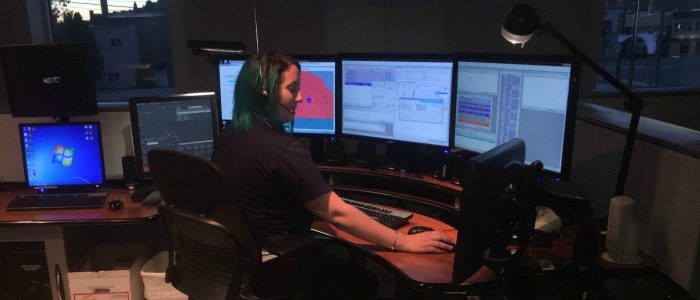 Obr. č. 1: Príklad vodárenského dispečingu     (popis obr. a tab.)